Fundargerð stjórnar HSK þriðjudaginn 25. janúar 2022 kl. 17:00Fundur haldinn í Selinu á Selfossi og á Teams.Mætt:  Guðríður Aadnegard, Helgi S. Haraldsson, Guðmundur Jónasson, Anný Ingimarsdóttir, Olga Bjarnadóttir, Baldur Gauti Tryggvason, Gestur Einarsson, og Engilbert Olgeirsson.   Anný, Helgi, Guðmundur,  Olga  og Gestur voru á teams.  Jón Þröstur Jóhannesson boðaði forföll.Formaður bauð fundarmenn velkomna og setti fundinn. Dagskrá fundarins:Fundargerðir stjórnar HSK  1.1	Fundargerð stjórnarfundar frá 30. nóvember sl. – Fundargerðin lögð fram og samþykkt.2.	Fundargerðir til kynningar3.	Aðalfundir, þing, afmæli og ráðstefnur  ofl.3.1	Boð á hátíðarfund Vísinda- og rannsóknasjóður Suðurlands 13. janúar sl.3.2	Boð á 12. þing Kraftlyftingasambands Íslands 26. febrúar nk. -  Framkvæmdastjóri sendir á rétta aðila.3.3	Boð á 76. þing Knattspyrnusambands Íslands 26. febrúar nk. – Stjórn HSK á rétt á að senda einn fulltrúa með tillögurétt.  Í bréfinu kemur fram að það eigi að reyna að jafna rétt kynjanna á þinginu, en undanfarin ár hafa karlar verið í miklum meirihluta.  Félögin á sambandssvæðinu eiga rétt á að senda 9 fulltrúa í heildina.4.	Bréf til afgreiðslu og/eða kynningar4.1	Tölvupóstur frá Ásahrepp frá 15. desember sl., er varðar fjárframlag til HSK. Sveitarfélagið samþykkti að veita HSK umbeðinn styrk, kr. 280 á íbúa.4.2	Tölvupóstur frá ÍSÍ frá 21. desember sl., þar sem greint er frá því að Andri Stefánsson hafi verið ráðinn framkvæmdastjóri ÍSÍ. Umsækjendur voru 29 talsins. 4.3	Tölvupóstur frá Rangárþingi eystra frá 21. desember sl., er varðar fjárframlag til HSK. Sveitarfélagið samþykkti að veita HSK styrk að upphæð 100 kr. á íbúa.4.4	Tölvupóstur frá ÍSÍ frá 19. janúar sl., er varðar verkefnið Lífshlaupið sem hefst 2. febrúar nk.4.5	Bréf frá UMFÍ frá 10. janúar sl., er varðar tilnefningar í Ungmennaráð UMFÍ.  – Framkvæmdastjóri sendi upplýsingar um þetta til aðildarfélaganna.4.6.	Skila starfskýrslum  fyrir 15. apríl   - Að þessu sinni verður starfsskýrslum ekki skilað í Felix heldur í nýju skilakerfi ÍSÍ og UMFÍ sem verið er að leggja lokahönd á. Kerfið verður hluti af Sportabler kerfinu sem yfir 90% af íþróttahreyfingunni notar í sínu daglega starfi.5.		Annað efni til kynningar5.1		Áveitan og Hvatarblaðið.5.2	Ársreikningur Golfklúbbsins Geysis 2021.5.3	Ársreikningur Akstursíþróttafélags Hreppakappa 2021.5.4	Úthlutun úr Íþróttasjóði 2022 – Íþróttanefnd hefur úthlutað úr Íþróttasjóði tæpum 23 milljónum til 79 verkefna fyrir árið 2022. Alls bárust alls 132 umsóknir að upphæð rúmlega 291 milljónir króna um styrki úr Íþróttasjóði vegna ársins 2022. Sjö verkefni á sambandssvæði HSK hlutu styrk úr sjóðnum, samtals að upphæð kr. 2.400.000.5.5	Upplýsingar um næstu teams námskeið Verndara barna á vegum Barnaheilla.5.6	Skinfaxi5.7	Litli-Bergþór6.		COVID málefni og íþróttahreyfingin6.1	Póstar og upplýsingar hafa borist frá ÍSÍ og UMFÍ.  – Innihald þessar pósta hefur aðallega verið vegna nýrra reglugerða um annað hvort samkomutakmarkanir og/eða afléttingar á tímum heimsfaraldar. 7.	Ósk um aðild að HSK7.1	Hestamannafélag Uppsveitanna sem stofnað var 1. júlí 2021 sækir um aðild að HSK.  – Stjórn HSK veitir þeim aðild að HSK og óskar þeim velfarnaðar í starfi sínu.   Félagið verður formlega tekið inn á næsta héraðsþingi.7.2	Félagið mun starfa á félagssvæði Loga, Smára og Trausta og verða gömlu félögin lögð niður.8.	Héraðsþing HSK8.1	Dagsetning, staðsetning og fyrirkomulag – Ekki tekin ákvörðun um endanlega dagsetningu að svo stöddu, viljum sjá hvernig faraldurinn þróast og hvernig samkomutakmarkanir verða. En stefnt er að 31. mars nk. Framkvæmdastjóri mun kanna hvort hægt sé að halda það í Flóahreppi. 8.2	Fjöldi fulltrúa – Samkvæmt félagatali 31. desember 2021 ætti þingfulltrúar að vera 133.  8.3	Skipa kjörnefnd – Framkvæmdastjóri talar við síðustu kjörnefnd hvort hún vilji halda áfram.8.4	Ársskýrsla – Gefum hana út eins og vant er og í lit.  Verið er að vinna í henni.  Framkvæmdastjóri ræddi um hvort væri ekki rétt að geta úthlutana úr hinum ýmsum sjóðum, stjórnarmenn voru sammála að gera það.8.5	Sérverðlaun – Stjórnarmenn óska eftir að framkvæmdastjóri sendi lista um hverjir hafa fengið þessi verðlaun undanfarið þannig er betur hægt að átta sig á hverja hægt er að útnefna.  Einnig mun framkvæmdastjóri senda út til aðildarfélaganna og óska eftir tilnefningum.10.	Fjármál HSKUpplýsingar um aukagreiðslu HSK til félaga og ráða að upphæð 5,2 milljón kr. – Bókað var á síðasta fundi í nóvember að greiða út 4 milljónir króna en stjórnin ákvað á milli funda að hækka þessa greiðslu upp í 5,2 milljónir.  Búið er að greiða þetta til aðildarfélaganna.Rekstrarreikningur HSK- er tilbúinn en skoðunarmenn eiga eftir að fara yfir hann. Efnahagsreikningurinn er í vinnslu. 11.	Málefni Taekwondosambands Íslands11.1	Tölvupóstur frá formanni Taekwondodeildar Umf. Selfoss – lagður fram til kynningar.  12.	Fyrirhuguð hópferð UMFÍ til Noregs 23. – 27. mars nk.  – Formaður, varaformaður og framkvæmdastjóri stefna á að fara fyrir hönd stjórnar HSK.13.	Næsti stjórnarfundur – þriðjudaginn 22. febrúar í Selinu,  hugsanlega verður hann haldinn á Temas eftir því hvernig staðan á COVID verður.	Fundi slitið kl. 17:57Anný Ingimarsdóttir, fundarritari.	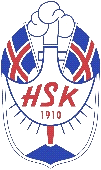 